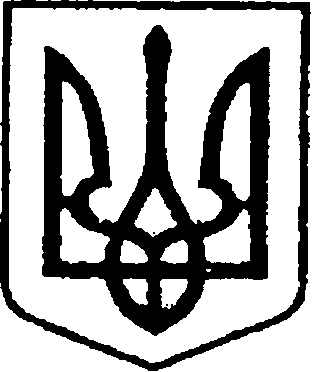 УКРАЇНАЧЕРНІГІВСЬКА ОБЛАСТЬМІСТО НІЖИНМ І С Ь К И Й  Г О Л О В А  Р О З П О Р Я Д Ж Е Н Н Явід 07 жовтня 2021 р.		 м. Ніжин		                                № 275Про оголошення подяки міського головиВідповідно до статей 42, 59 Закону України «Про місцеве самоврядування в Україні», Регламенту виконавчого комітету Ніжинської міської ради Чернігівської області VІІІ скликання, затвердженого рішенням Ніжинської міської ради Чернігівської області VІІІ скликання від 24.12.2020р. №27-4/2020, розпорядження міського голови від 15.04.2015 р. №47 «Про встановлення заохочувальних відзнак міського голови та затвердження Положення про них»: 1.Оголосити Подяку міського голови за активну участь у загальноміських культурно-мистецьких заходах, особистий внесок у розвиток культури і образотворчого мистецтва, плідну творчу працю та з нагоди – Дня художника:Борисова Катерина Володимирівна Васечко Катерина Анатоліївна Грек  Оксана ВалеріївнаЗалозний Анатолій МихайлівнаІсаєнко Валерій ОлексійовичКозюк Алла ІлларіонівнаКошель Олександр ІвановичКущенко Ніна АнатоліївнаЛиповецька Євгенія ЮріївнаЛисенко Ірина ОлександрівнаПавлючков Валерій ПетровичПетренко Юлія Миколаївна Потійко Оксана ГригорівнаПолуда Володимир ВасильовичРибак Сергій МиколайовичСтефанюк Олексій ОлексійовичСтаростенко Микола ІвановичСтаростенко Світлана ВасилівнаУстинов Анатолій Миколайович Хуторна Наталія Анатоліївна  Ягньон Володимир ВасильовичЯмчинська Наталія ОлександрівнаМартинова Еліна ВолодимірівнОвдієнко Аліна Олександрівна2.Відділу юридично-кадрового забезпечення апарату виконавчого комітету Ніжинської міської ради (Лега В. О.) забезпечити оприлюднення цього розпорядження на офіційному сайті Ніжинської міської ради.  3.Відділу бухгалтерського обліку апарату виконавчого комітету Ніжинської міської ради (Єфіменко Н. Є.) забезпечити виконання цього розпорядження в частині видачі бланку Подяки та рамки.4. Контроль за виконанням цього розпорядження залишаю за собою.Міський голова 						Олександр КОДОЛА